Record Management and Documentation Manual*Record Management and practices  - (this manual will eventually be renamed as noted specific to implementation of Tailored plans.)forProviders of Publicly-Funded Mental Health, Intellectual or Developmental Disabilities, and Substance Use ServicesandLocal Management Entities and Managed Care Organizations inclusive of Standard and Tailored Plans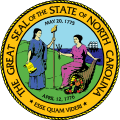 North CarolinaDepartment of Health and Human ServicesDivision of Mental Health, Developmental Disabilities, and Substance Abuse Services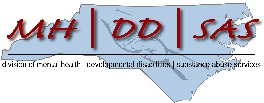 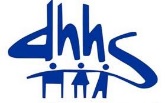 APSM 45-2	Effective  September 1, 2020 Preface and Scope……………………………………………………………………………………………………………… iChapter 1:  Records Administration and Reporting Requirements………………....1-1Administrative Requirements Screening, Triage and ReferralPersonnel RecordsRecord Retention and DispositionRecord AbandonmentDestruction of Records Not Listed in A ScheduleTransfer of Records when an Entity Dissolves, Merges or Consolidates Data Reporting RequirementsConsumer Data Warehouse ReportingChapter 2:  Administration and Management of Clinical Service Records……………………………………………………….….2-1Electronic SignaturesTypes of Clinical Service RecordsPending RecordsModified RecordsFull Clinical Service RecordsBehavioral Health/IDD Service Array and Documentation   Forms and FormatsAbbreviationsInformed ConsentConsent for TreatmentConsent for ResearchIndividualized and Integrated PlanningDischarge PlanningDischarge SummaryClosure of RecordsAdministrative Closure of Clinical Service RecordsChapter 3:  Privacy, Security and Confidentiality of Clinical Service Records . . . . . .  . . . . . 3-1Privacy and Security of Records SafeguardsConfidentialitySpecial Situations regarding Disclosure of InformationCare CoordinationJuvenile JusticeSubstance Use InformationPayers/InsurersSpecial CircumstancesDocumentation Requirements When Disclosing Information Re-Disclosure of Protected Health Information [PHI]Individual Access to Service RecordsTransporting RecordsStorage and Maintenance of Service RecordsChapter 4:  Clinical Assessments and Evaluations………….………….……………………4-1Basic Required Elements of a Comprehensive Clinical AssessmentEmergency SituationsAge- and Disability-Specific Guidelines for the Comprehensive Clinical AssessmentServices for Children and YouthAdult Mental Health ServicesIntellectual or Developmental Disability ServicesSubstance Use ServicesSpecific Services Considerations and Other Required Instruments for AssessmentsDriving While Impaired [DWI] ServicesAlcohol and Drug Education Traffic School [ADETS]Record Retention for DWI and ADETSDrug Education School [DES]Detoxification ServicesJuvenile Justice Substance Abuse Mental Health Partnerships [JJSAMHP]NC-SNAP for Individuals with Intellectual or Developmental DisabilitiesSupports Intensity Scale® [SIS] for Individuals with Intellectual or Developmental DisabilitiesNorth Carolina Treatment Outcomes and Program Performance System [NC-TOPPS]Treatment Accountability for Safer Communities [TASC]Work First / Substance Use InitiativeMedical Review of the Comprehensive Clinical AssessmentRe-AssessmentIndividualized and Integrated Person-Centered Planning Chapter 5:  Service Access, Medical Necessity, Service Orders, Service Authorization and Special Admission Requirements ……………………………………………………………….5.1Service Access for Individuals Entering the Service SystemMedical NecessityService OrdersPsychological TestingService AuthorizationMedicaid and Non-Medicaid AppealsSpecial Considerations for Admission Requirements: Medical ExaminationsTuberculosis [TB] Screening for Individuals Participating in Substance Use Disorder Treatment Funded by Block GrantsChapter 6: Documentation and Service Notes ……………………………………………………6.1Timelines for Service Documentation Late EntriesContents of a Service NoteService Notes When Providing Group TherapyService Notes When Provided by a TeamService Notes When Provided by Multiple PractitionersShift NotesPeriodic ServicesDay/Night ServicesTwenty-Four Hours Services Services Utilizing a Modified Service NoteService GridServices Utilizing a GridTransmission of Service NotesAlterations to Service DocumentationAuthenticating Service Documentation Special SituationsSex Offender TreatmentTherapeutic LeaveDocumentation of Suspected/Observed Abuse/Neglect/ExploitationIncident ReportingIn Loco Parentis and Consent for MinorsSignatures of MinorsService-Specific Considerations Prevention Education Services for Children and AdolescentsSelective  Indicated and Universal PopulationsProjects for Assistance in Transitions from Homelessness [PATH] Program Preface and ScopeRecordkeeping is a fundamental and necessary component of service delivery for managed care organizations.  Record-keeping practices for documenting service provision during the entire course of treatment is required.  While the predominant focus is to address the documentation requirements of a member’s service record, there are other requirements that extend beyond this.  The broader requirements undergird the service delivery system.  Such administrative and reporting requirements must also be in place in order to ensure compliance with all the applicable rules, regulations, policies, and standards of care.For the purpose of this manual, a service record may be paper-based, electronically-based or a hybrid which contains both paper-based records and electronically-based records.  An electronically-based service record is a digitized version of a member’s record that resides in a system specifically designed to support authorized users by providing accessibility to complete and accurate data, clinical support systems, and links to other sources that help ensure the total integrated care of a member’s treatment.   Integrated care focuses on improving a member’s experience and achieving greater efficiency and value from health and behavioral health delivery systems. The requirements outlined in this resource reflect current policy unless superseded by subsequent changes in Division of Mental Health, Developmental Disabilities, and Substance Abuse Services [DMH/DD/SAS] or Division of Health Benefits [DHB] policies, requirements in the specific service definitions, Joint Communication Bulletins, other related Department of Health and Human Services [DHHS] policies, procedures, rules, or North Carolina General Statutes.  Entities are responsible for keeping abreast of all rules, policy changes, and other communications to the provider network and stakeholders through regular reference to the DMH/DD/SAS and DHB (NC Medicaid) websites as well as applicable state and federal requirements.The requirements and guidelines addressed in this resource have incorporated Medicaid and Non-Medicaid standards, DMH/DD/SAS rules, policies, and procedures, as well as other applicable regulations, such as HIPAA, etc.  The standards identified apply to mental health, intellectual or developmental disabilities, or substance use services provided by an entity which is defined as follows:  individual practitioner or agency/behavioral health/managed care organizations to include LME-MCOs Standard Plan (PHPs), Tailored Plans, and/or Advanced Medical Homes.    . In addition, some of the requirements in this manual are also applicable to certain court-ordered, private-pay services, such as:Driving While Impaired [DWI] services;Alcohol and Drug Education Traffic School [ADETS] services; andDrug Education School [DES] services.Overall the following are excluded from the guidance provided in this manual, but entities are responsible for ensuring a review of the manual to determine if there are any exceptions that apply:  Hospital providers specific to inpatient and emergency services;State-operated facilities; orIntermediate care facilities for individuals with intellectual disabilities (ICF/IIDs). Additional Guidance For any information obtained from an EHR, in printed form, entities must ensure all information requested is provided and reflects actual date of entry (recognizing that printed  materials can misrepresent in terms of date authentication).When auditing EHRs any printed document/material from EHR that appears to be missing elements/content must be verified within the EHR system before being scored as out of compliance/not met.  An auditor must verify information within the EHR using an auditor log in when available or through a designated staff, at the entity, logging into the system so that information can be visually verified by the auditor.    The RMDM is designed to serve as a resource/supplemental guide for entities in the provision of MHIDDSU services.  However, the RMDM is not a stand alone primary source document.  The current RMDM and previous versions are imbedded in Clincial Coverage Policy, State Service Defintions as well as contracts between entities, and will continue in its function to assist entities in ensuring consistent, quality documention of services provided for members receiving MHIDDSU services.  Specific to Medicaid, Non-Medicaid, and NC Health Choice services, in the case of unintended conflict between CCP/State Service Definition, Rule, General Statue(s) and Records Management and Documentation (RMDM), etc. the guidance in CCP/State Service Definition/NCGS will be the primary sources of reference, unless further communication has been issued by the Department. Non-Medicaid includes local and county funds only if the payor entity is administering the management of these funds, otherwise the municipality is responsible and will follow applicable record management practices in accordance with Department of Natural and Cultural Resources (DNCR), the Division of Archives and Records.  Entities are obligated to meet all contractual requirements. In circumstances where Federal law(s) are applicable as well as state law(s) to a given area/topic, the more restrictive regulatory authority is recognized.Entities are responsible for implementing and maintaining a well-managed record-keeping and reporting system within their organizations in order to verify compliance.  Documentation in the member’s record must describe the member’s response to the planned treatment provided over time and assists in the   measurement of  progress toward goals and assessing the effectiveness of the planned course of treatment on an ongoing basis. In addition, records must be made available for monitoring and auditing purposes to provide documented evidence of accountability for all services rendered.  Entities are obligated to document all information required to meet service requirements.Administrative RequirementsAdministrative Record  Management  Administrative functions are required per applicable contracts that result in the formation and maintenance of administrative record(s).  There are no required formats.  Administrative records shall be retained until DHHS provides authorization, upon request by the designated entity, for destruction.  Additionally, this is also applicable between entities and providers.  Administrative requirements, at a minimum, include the personnel record, evidence of compliance with policies governing the retention and destruction of records, an index of  members  served, and the assignment of a unique identifier (if the entity - issued service record number is not being utilized). The entity must maintain a policy/procedure that ensures for the identification and retrieval of individual service records.  Screening, Triage and ReferralDocumentation and Coordination of Standardized Processes for Screening, Triage, and Referral, Registration, Admission, and Discharge is to be documented for any individual that enters the service system through an entity’s access unit.  This information will be included as part of the administrative record, unless the individual is enrolled in services, and at that time this information becomes part of the full service record.  Personnel RecordsEntities must maintain personnel information that identify and verify the required education, licensure, credentials, and other qualifications of those performing the service as specified, at a minimum, in the DHHS Provider Monitoring tools/guidelines and/or other regulatory authority.  This includes evidence and documentation to establish identity and employment eligibility including, but not limited to a valid picture identification as well as required criminal background checks and criminal record disclosures as applicable per rule, statute, and evidence.  In addition any  sanctions from professional boards and/or the North Carolina Health Care Personnel Registry must be reviewed when applicable.  Personnel information also includes, position descriptions, records of continuing education and training, clinical or administrative supervision, and documentation of supervision plans and activities when supervision is required.  These records must be retained according to the records retention schedules. Record Retention and DispositionEach entity owns the records that they generate and bears an inherent responsibility for the maintenance and retention of those records at their own expense and in accordance with all applicable federal and state requirements.  Entities must retain records for 11 years after the date of the last encounter for adults or minors, 12 years from the 18th birthday for all BH/IDD/SU services.  Requirements include, but are not  limited to: APSM 10-6  DHHS Records Retention and Disposition Schedule – DMH/DD/SAS Local Management Entity [LME];APSM 10-5  DHHS Records Retention and Disposition Schedule – DMH/DD/SAS Provider Agency;North Carolina DHHS Records Retention and Disposition Schedule for Grants;DHHS Record Retention Policy;Final Rule - 42 CFR Part 2;Records Retention and Disposition Schedule – General Records Schedule for Local Government Agencies – NC Department of Natural and Culture Resources – Division of Archives and Records;N.C.G.S. § 90-21.5;N.C.G.S. § 132;45 CFR Part 164;According to G.S.§121-5 and G.S. §132-8, state and local governmental entities may only destroy public records with the consent of the Department of Natural and Cultural Resources [DNCR], the Division of Archives and Records; and For information specific to disposition schedules, a records management analyst through the NC Department of Cultrual Resources is available as a designated point of contact.  Record AbandonmentThe abandonment of records, or any failure of a designated entity to safeguard the privacy, security, retention, and disposition of records, is a violation of state and federal laws and is subject to legal sanctions and penalties.  Appropriate action must be taken, by the designated entity, upon notification of any situation where records have been abandoned, exposed, or susceptible to a privacy or security breach inclusive of an investigation to determine that a violation of health information privacy/security rights has occurred.  If a violation is confirmed a formal complaint shall be filed with the Office of Civil Rights [OCR] as mandated by 45 CFR Part 160, Part 162 and Part 164 [HIPAA Privacy and Security Rule] and by Title XIII of Division A and Title IV of Division B of the American Recovery and Reinvestment Act of 2009 [ARRA], P.L. 111-5 of the Health Information Technology for Economic and Clinical Health Act [HITECH Act], and 42 CFR 2.4(a).  In the case of violations by an opioid treatment program, 42 CFR 2.4(b), a report is to also be directed to the Substance Abuse and Mental Health Services Administration [SAMHSA] If determination is made that records have been abandoned, the appropriate entity that serves as the payor for the member shall take possession of the abandoned records, and ensure notification of appropriate authorities to include but not be limited to the relevant national accrediting organization and all DHHS state agencies involved with the associated provider.Destruction of Records Not Listed in a ScheduleAuthorization from DMH/DD/SAS and the Division of Archives and Records shall be secured for destruction of records not listed in a schedule.  To obtain authorization for disposal, a “Request for Disposal of Unscheduled Records” form must be completed which can be found in the Records Retention and Disposition Schedule – General Records Schedule for Local Government Agencies – NC Department of Natural and Culture Resources – Division of Archives and Records.  The North Carolina Department of Natural and Cultural Resources is the only governing authority for the destruction of all records including substance use records.  Transfer of Records when an Entity Dissolves, Merges or ConsolidatesEntities are responsible for treatment and safeguarding of all types of service records in the same manner as the original source record.  Specifically, all records are to be protected against unauthorized deletions, additions, or alterations.  When a payor entity dissolves, the successor organization is obligated to assume responsibility for the dissolved entitiy’s records, electronic/digitized/paper, for the duration of the applicable  retention schedule.  Key elements of the HIPAA Privacy and Security Rule are applicable.    Substance use records are protected by 42 CFR Part 2.When a service entity within a Network ceases operation, the entity must meet contractual obligations related to a record retention plan that includes storage, custodial responsibility and contact information or copies of records when applicable.  This information must be submitted to the payor source.Data Reporting RequirementsAs a function of the contractual relationship of a provider with a payor entity, certain information must be  submitted to the payor entity including  all pertinent information  about each member’s entry into, progress within, and exit from the service system.  The provider has responsibility of notifying the entity of any changes or updates made, and the entity has responsibility for verifying the accuracy of the information submitted, especially as it relates to the integrity of billing and reimbursement and the submission of such data to the State for federal and state compliance reporting.Entities are required to submit certain statistical data and information required by DHHS, the General Assembly, and federally funded programs.  Specifics are referenced in contracts between entities and DMH/DD/SAS and NC Medicaid.Consumer Data Warehouse Reporting by  Entity The Consumer Data Warehouse [CDW] is a web-based data repository that contains demographic, clinical, outcome, and satisfaction data regarding individuals receiving mental health, intellectual or developmental disabilities, or substance use services.  The data stored in the CDW is used for the planning and evaluation of services.  Specific references for CDW include:DHHS webpage specific to CDW On-Line;CDW LME-MCO Reporting Requirements, July 1, 2015, Version 2.1; andCDW Data Dictionary – Effective 07/01/15 – Version 2.1The Consumer Data Warehouse Data Dictionary is a guide to the technical aspects of the data.   Refer to the Reporting Requirements publication as the correct source of requirement information.  The dictionary is a reference source only.CDW requires that the payor entity terminate or discharge the member from CDW after 60 consecutive dates of no billable services.   CDW Enrollment  CDW enrollment is required as follows:For all members  who are admitted, served, or discharged within an episode of care that is directly or indirectly purchased, procured, supported, or assisted through state funds or federal block grants in public or private facilities where such funds are allocated or administered by DMH/DD/SAS;For all individuals who are supported through Medicaid, Health Choice, and other federal or state funds, or funds expended under a Medicaid waiver or other capitated plan, and who are receiving one or more of the following services:Enhanced Mental and Substance Abuse Services [Enhanced Benefit Services]:  NC Medicaid [DBH] Clinical Coverage Policies 8A, 8A-1 and 8A-2; orService for Individuals with Intellectual and Developmental Disabilities and Mental Health or Substance Abuse Co-Occurring Disorders:  NC Medicaid [DHB] Clinical Coverage Policy 8-O, orPsychiatric Residential Treatment Facilities [PRTF] Services:  NC Medicaid [DHB] Clinical Coverage Policy 8-D-1; orResidential Treatment Services:  NC Medicaid [DHB] Clinical Coverage Policy 8-D-2, orIntermediate Care Facilities for Individual with Intellectual Disabilities [ICF/IID]:  NC Medicaid [DHB] Clinical Coverage Policy 8E; orResearch-Based Behavioral Health Treatment (RB-BHT):  NC Medicaid Clincial Coverage Policy 8F; orNorth Carolina Innovations:  NC Medicaid [DHB] Clinical Coverage Policy 8P; orCurrent state-defined and Non-Medicaid MH/IDD/SU services as listed on the DMH/DD/SAS Service Definitions web page; andFor all services that involve  entity  or provider coordination of care with the Division of State Operated Healthcare Facilities [DSOHF].The listing above includes the following categories of  members who are served or coordinated through an entity:Members  who are supported through an entity and are provided services directly or through contracted services, DMH/DD/SAS regular funding, single stream funding, waiver entity, or other specialized funding, and for which claims are submitted through NC Tracks, accounted for through Financial Status Reports [FSRs], supported through Non-UCR [Unit Cost Reimbursement] or settlement mechanisms, or other forms of reimbursement, financial assistance, purchase of service, or procurement;Members  who are supported through NC Innovations funding, or those supported through community ICF-IID Program funding;Members  who are admitted to and discharged from DSOHF facilities, including State Hospitals, Alcohol and Drug Abuse Treatment Centers [ADATCs], Developmental Centers, Neuro-Medical Treatment Centers and other state-operated facilities for which the Entity has care coordination responsibilities;Members  admitted to and discharged from local community hospital inpatient units (including Three-Way Contracts) and hospital emergency departments for behavioral health services, walk-in crisis services, psychiatric aftercare, mobile crisis management teams, facility-based crisis centers, detoxification facilities, START Teams, and crisis respite for which the  entity  has consumer care coordination responsibilities;Members who are admitted to and discharged from jails, detention centers, prisons, and other Department of Public Safety correctional facilities, and facilities under the jurisdiction of the Juvenile Justice Section, including Detention Centers and Youth Developmental Centers, and for whom the entity has care coordination responsibilities;Members  served through specialized DMH/DD/SAS resources, such as Traumatic Brain Injury [TBI] funds, Deaf and Hard of Hearing funds, and Homeless funds;Members  served through the DMH/DD/SAS Treatment Accountability for Safer Communities [TASC] Program and the Juvenile Justice SA/MH Partnership Initiative [JJSAMHP, formerly MAJORS Program];Members served through approved DMH/DD/SAS Alternative Services;Members served through DMH/DD/SAS Cross Area Service Programs [CASPs]; andMembers who are served in licensed Opioid Treatment Programs [OTPs] with services that are funded through Medicaid or other public funds.Entities  may also require CDW enrollment for other individuals whose services or supports are funded with other federal, state, regional, county, or local funds, or an admission for an episode of care for any individual for whom the entity has responsibility for services, authorization, care coordination, monitoring, or funding.CDW Enrollment  not Required as follows:Recipients  served only in non-DMH/DD/SAS, non-NC Medicaid [DHB], and non-DSOHF federal, state, regional entity, county or local government-funded or supported services, except for those listed above in the required categories of admission;Members  receiving services supported through Medicaid, Health Choice, and other federal or state funds, or funds expended under a  waiver or other capitated plan and who are not receiving one or more of the services listed in the previous section under numbers 1-8;Members  receiving non-enhanced services by licensed professionals who are directly enrolled as a Medicaid provider or when Health Choice, Medicare, Tricare, or another third-party payer is billed for the service received;Recipients  served only through Employee Assistance Program [EAP] services that are directed at individuals who do not require treatment for substance use.  Such programs are aimed at educating and counseling individuals on substance use providing for designated non-treatment activities to reduce the risk of substance use;Recipients of DMH/DD/SAS Driving While Impaired [DWI], Alcohol and Drug Education Traffic School [ADETS], and Drug Education School [DES] services only, that are exclusively privately supported, covered by private insurance, or self-pay;Recipients  or family members served only through the DMH/DD/SAS-funded Problem Gambling Program;Recipients  or family members served only in DMH/DD/SAS-supported HIV Early Intervention Services [EIS];Recipients  served only in private licensed opioid treatment program services and that are privately supported, covered by private insurance, or self-pay;Recipients  served indirectly through consultative services only to other providers or caregivers, such as DMH/DD/SAS Geriatric/Adult Specialty Teams [GAST], also known as Geri Teams;Recipients  served only through arrangements for the delivery of services within other host agencies such as local school districts, local health departments, and primary care physician practices; Recipients  served only through privately-supported sources, covered by private insurance, or self-pay;Recipients  served only through substance use, mental health, or intellectual or developmental disabilities primary prevention, education, and training sources; andRecipients  supported only through non-governmental, foundation, business, religious, charitable, fraternal, or other private groups and organization through grants, donations, and other forms of funding or resources.The clinical service record, also known as the medical record, or service record, is the official document that reflects all the clinical aspects of service delivery.  This chapter addresses some of the basic requirements of a service record.The service record is the only documented evidence of the quality of care delivered by an entity to a member.  The service record is the legal business record for an entity providing mental health, intellectual or developmental disabilities, or substance use services, and it must be maintained in a manner that follows all applicable regulations, accreditation standards, professional practice standards, and legal standards.  As a component of integrated care, all involved must collaborate  to ensure continuity of care.Each service record must demonstrate evidence of a documented account of all service provision to a member, including pertinent facts, findings, and observations about the course of treatment/habilitation and the treatment/habilitation history.  The service record provides chronological documentation of the care that the member has received and is an essential element in reflecting and demonstrating a high standard of care.A service record may be paper-based electronically-based or a hybrid which contains both paper-based and electronically based records.  An electronically-based service record is a digitized version of a member’s record that resides in a system specifically designed to support authorized users by providing accessibility to complete and accurate data, clinical support systems, and links to other sources that help ensure the total integrated care of a member’s treatment.  In addition to these resources, electronic record systems track data over time and provide alerts, reminders, and other aids.  EHRs facilitate the sharing of information across authorized users  in real time.  If any entity utilizes an EHR system, The HITECH Act (The Health Information Technology for Economics and Clinical Health Act) outlines the necessary requirements and expectations.  The Centers for Medicaid and Medicare Services [CMS], and the Office of the National Coordinator for Health Information Technology [ONC] have established standards for certifying bona fide EHR systems.  ONC maintains a list of EHR technology products that have been tested and found to meet their standards.  Medicaid and Non-Medicaid entities are responsible for adherence to N.C.G.S. § 90, Article 29B – Statewide Health Information Exchange Act and any appropriate subsequent legislation.  Entities must maintain an accounting, manually or electronically, of a comprehensive list of members served inclusive of a unique identifier to facilitate the retrieval of member records as warranted.  Entities must have a policy and procedure of this process.All pertinent information contained in the service record must be clear, concise, timely, comprehensive  and accurate.  Clinical documentation of  physical and behavioral health includes: Full accounting of the provision and continuity of services; Furnishes documentary evidence about the member’s evaluation, treatment and supports, change in condition during the treatment encounter, as well as during follow-up care and services that ultimately should enhance the member’s quality of life;Communication among all providers contributing to the member’s care;Information used in examining and reviewing the quality of services provided and in promoting recommended or evidence-based services;Substantiates treatment and services for the reimbursement of services provided;Documents involvement of the member to whom the service plan belongs and, when appropriate, the involvement of family members in the member’s treatment/services/supports;Assists in protecting the legal interests of the member, the entity, and the individual practitioner;Promotes compliance with existing rules, regulations, and service delivery requirements;Data for research; andData for use in internal training, continuing education, quality assurance, utilization review, and quality improvement.Auditing the EHRFor any information obtained from an EHR, in printed form, entities must ensure all information requested is provided and reflects actual date of entry (recognizing that printed  materials can misrepresent in terms of date authentication).  When auditing EHRs any printed document/material from EHR that appears to be missing elements/content must be verified within the EHR system before being scored as out of compliance/not met. An auditor must verify information within the EHR using an auditor log in when available or through a designated staff, at the entity, logging into the system so that information can be visually verified by the auditor.    Electronic SignaturesAccording to HIPAA standards an electronic signature is the attribute affixed to an electronic document to bind it to a particular party.  No specific technology is mandated by HIPAA.  Specific citation is NCGS Chapter 66, Article 40 of The Uniform Electronic Transactions Act [UETA] of 2000. The NC Department of Health and Human Services follows the guidelines set by federal and state law that pertain to electronic signatures.  These regulations govern what constitutes an electronic signature and who may use them.  Determinations by the Secretary of State’s office can be found on their specific web page.   Policies and procedures, at a minimum, must include:Safeguards against unauthorized use of electronic signatures.  The policy shall also address sanctions for improper or unauthorized use of electronic signatures;Address procedures that must be followed if the application is unavailable;Address procedures for the entity to follow when the responsible author is not available to sign documents electronically; andMust follow authentication (e.g. signature/date stamp) requirements.Electronic signature standards are subject to revision based upon state law and/or HIPAA requirements.  Entities are responsible for compliance with all such standards and requirements.Types of Clincial Service RecordsThere are three distinct types of clinical service records: pending records, modified records, and full clinical service records.  However, all service records are subject to the full protections, privacy, and safeguarding practices. Pending RecordsFor some services, especially at the point of service entry, the initial documentation is typically maintained in a pending record.  A pending record is one that has the potential to become a full service record once it is determined that the individual meets the requirements that call for the establishment of a full service record.  A pending record is created when an individual presents for screening for possible services, or when there is insufficient, partial, or incomplete information available, and a full-service record cannot be established.  A pending record may be used when there may have been some intervention, such as an initial screening, but the individual is not subsequently enrolled in active mental health, intellectual or developmental disabilities, and substance use services.Documentation in a pending record should reflect the service provided.  Services that are typically documented in a pending record include:Relevant screening information, unless or until a subsequent full clinical service record is opened; Consultation and/or Administrative Coordination;Court-ordered consultation and/or evaluations that do not result in a subsequent MH/IDD/SU service; andDrop-In Center services.Modified RecordsA modified record is a clinical service record that has requirements that are either different from those usually associated with a full clinical service record, or one which contains only certain components of a full-service record.  The use of modified records is limited to specific services ,  and only if there are no other services being provided.  When an individual receives additional services, then a full-service record shall be opened, using the same record number, and the modified service record documentation shall be merged into the full-service record. Full Clinical Service RecordsA full clinical service record is one that is used to document the provision of physical and behavioral health and contains all the elements inherent in a complete clinical service record.  All services, unless otherwise specified, must be documented in a full clinical service record.The clinical service record must include the following information or items as applicable, as well as any other relevant information that would contribute to or address the quality of care for the member:Consents:Written consent for the entity  to provide treatment;Informed written consent or agreement for proposed treatment and plan development – required on the member’s PCP or service plan, or a written statement; stating why such consent could not be obtained [10A NCAC 27G .0205(d)(6)];Informed written consent for planned use of restrictive intervention [10A NCAC 27D .0303(b)];Written consent granting permission to seek emergency care from a hospital or physician;Informed written consent for participation in research projects; andWritten consent to release information [10A NCAC 26B .0202 and .0203].Demographic Information / In Case of Emergency / Advance Directives:Member’s name [must be on all pages in the service record that were generated by the entity];Service record number, with Medicaid Identification Number (MID), and/or unique identifier if created by the entity; Demographic information in the service record  including, but not limited to, the member’s full name [first, middle, last, maiden], contact information, service record number/MID number/unique identifier, if applicable, date of birth, race, gender, address and phone number;  marital status, admission date, parent or guardian, if under eighteen (18) or adjudicated incompetent and discharge date when services end;Emergency information which shall include the name, address, and telephone number of the person to be contacted in case of sudden illness or accident; the name, address, and telephone number of the member’s preferred physician; and hospital preferenceAdvance directives;Health history, risk factors;Documentation of history of mental illness, intellectual or developmental disability, or substance use disorder, according to the DSM-5 or any subsequent edition, and the ICD-10-CM or any subsequent edition; andDocumentation of medication allergies, other known allergies, and adverse reactions, as well as the absence of known allergies.Medications and Lab Documents:Documentation of medications, dosages, medication administration, medication errors, and a Medication Administration Record [MAR], per 10A NCAC 27G .0209;Medication orders, including orders to self-medicate, as applicable; andWhen applicable, orders for, and copies of lab tests.Notification of Rights:Evidence of a written summary of the member’s rights given to the individual/legally responsible person, according to 10A NCAC 27D .0201, and as specified in N.C. G. S. § 122C, Article 3; andDocumentation that the member’s rights were explained to the individual/legally responsible person.Restrictive Interventions:Written notifications, consents, approvals, and other documentation requirements per 10A NCAC 27E .0104 (e)(9) whenever a restrictive intervention is used as a planned intervention;Inclusion of any planned restrictive interventions in the member’s service plan according to 10A NCAC 27E .0104(f), whenever used; andDocumentation in the service record that meets the specific requirements of 10A NCAC 27E .0104 (g)(2) and 10A NCAC 27E .0104(g)(6) when a planned restrictive intervention is used, including:Documentation of rights restrictions [10A NCAC 27E .0104(e)(15), per G.S. § 122C-62(e)], andDocumentation of use of protective devices [10A NCAC 27E .0104(G) and 10A NCAC 27E .0105].Screening, Assessments, Eligibility, Admission Assessments, Clinical Evaluations:Clinical level of functioning measurement tools;Screening, which shall include documentation of an assessment of the member’s presenting problems/needs, and disposition, including recommendations and referrals;Documentation of strategies used to address the member’s presenting problem, if a service is provided prior to the establishment of a plan [10A NCAC 27G .0205(b)]; andAdmission/eligibility assessments and other clinical evaluations, completed according to the governing body policy and prior to the delivery of services, with the following minimum requirements:Reason for admission, presenting problem;Description of the needs, strengths, and preferences of the individual;Diagnosis based on current assessment and according to the DSM-5 or any subsequent edition of this reference material published by the American Psychiatric Association; the DSM-5 diagnoses should always be recorded by name in the service record in addition to listing the code;Social, family, medical history;Evaluations or assessments, such as psychiatric, substance use, medical, vocational, etc., as appropriate to the needs of the individual;Mental status, as appropriate; andRecommendations;Treatment Team / Service Coordination/Care Management:Identification of other team members;Documentation of coordination with the member’s team; andDocumentation of Care Management and PlanService Plan:PCP [must include Medicaid ID number for Medicaid-eligible individuals];Service plan / treatment plan / individual support plan when a PCP is not required; andService order by one of the approved signatories, when required; [For all behavioral health services covered by Medicaid that require an order, and for all state-funded services where a service order is recommended or required, the service order is indicated by the appropriate professional’s signature entered on the PCP.]  If a format other than the PCP’s format is used, then a separate service order is required for services that require an order unless the format used provides for service orders to be signed on the service plan.Discharge Information:Discharge plans; andDischarge summaries.Referral Information, sent or received;Service Notes or Grids; Incidents:  Documentation of incidents, including description of the event, action taken on behalf of the individual, and the member’s condition following the event [NOTE:  Completed incident reports are to be filed separately from the service record.]Release/Disclosure of Information including releases received from external entities;Documentation of written notice given to the individual/legally responsible person upon admission that disclosure may be made of pertinent confidential information without his or her expressed consent, in accordance with G. S. § 122C-52 through 122C-56;Documentation that persons receiving substance use treatment received a written [paper/electronic] summary of federal law and regulations that protect confidentiality of substance use disorder patient records, in accordance with Final Rule 42 CFR 2.22; andAccounting of releases and disclosures of confidential information.Legal Information and Relevant Legal Papers such as:Letter of guardianship/legally responsible person designation;Healthcare Power of Attorney;Other Correspondence such as:Incoming and outgoing correspondence; andInclusive of all letters relating to services provided that do not fit into the other mentioned categories.Service authorizations and reauthorizations are not required to be maintained in the clinical record, however, should be available for audit purposes if requested. Behavioral Health/IDD Sevice Array and Documentation Requirements State service definitions and Clinical Coverage Policies often contain documentation requirements that are specific to individual services.  The appropriate reference must be reviewed to ensure compliance with the documentation requirements that may be specific to that service/definition.  A complete listing of the Non-Medicaid service array for Behavioral Health/IDD services is posted on the DMH/DD/SAS web site on the NC Tracks page.    Detailed information regarding the requirements for the array of Medicaid-funded behavioral health/IDD services are contained in the clinical coverage policies.   Forms and FormatsIn general, the elements for documenting a particular service are defined by the type of service being provided. or within the service definition itself.  Unless specific formats are prescribed, the elements to be documented can be arranged in any format as long as the essential elements are present.  AbbreviationsTo ensure information contained in service records is readily understood by all parties, entities  shall develop policy and procedures and/or standard operating practices regarding the development, use, and maintenance of an abbreviation list.  Only symbols and abbreviations contained in the entity’s abbreviation list, or abbreviations listed in a standard dictionary and referenced in  policy, may be used when entering information in the service record.  Informed ConsentInformed written consent is required per North Carolina General Statutes including, but not limited to consent for treatment, and release of information, as well as  other treatment measures.  Any consent must be included in the service record of the member. References for Consent for Treatment  as applicable for entity types:10A NCAC 27D.0303 (a) – Informed ConsentNCGS §122 C – 57A – Right to Treatment and Consent to Treatment10A NCAC 27G .0205(d)(6) – Written Consent or Agreement to Proposed Treatment Plan10A NCAC 27G .0206 (a)(6) – Emergency Care Written consent  to provide [authorized] treatment is obtained prior to treatment services and shall be signed by the individual and/or legally responsible person.10A NCAC 27D .0303(b) Planned Interventions or Other Procedures NCGS §  Chapter 90- Article 1A  – Treatment of Minors Consent for ResearchResearch is regulated through the following 10 NCAC 26C 0200 10A NCAC 27G. 0210.   For research purposes, written consent, signed by the individual or legally responsible person, shall be obtained to authorize the person’s participation as a subject in a research project.  The consent shall reflect that the individual or LRP has been informed of any potential dangers that may exist, that the conditions of participation are understood, and that the individual has been informed of the right to terminate participation without prejudicing the treatment that is being received.  Reference:  NC General Statute § 122-56 – Exceptions; research and planning.Individualized and Integrated PlanningPerson-centered and individualized planning is the foundation for individualized and integrated care.  The  plan is driven by the Comprehensive Clinical Assessment,  preferences, strengths, and needs of the individual.  Requirements inclusive of specific elements for plans are outlined in Service Definitions,  Clinical Coverage Policies and the Person-Centered Planning Instruction Manual.as well as 10A NCAC 27G.0205.  For children and adolescents, there are often special provisions and requirements, and providers are responsible to ensure compliance as applicable. Discharge PlanningDischarge planning begins at the time of admission for all physical and behavioral health services.  The goal of discharge planning focuses on treatment or interventions required to facilitate continued progress of the member.   Service-specific discharge or transition planning requirements are delineated in Clinical Coverage Policies, applicable service definitions, and in statute.  Discharge SummaryWhen it is determined that treatment is no longer necessary or no longer meets the conditions of most appropriate and least restrictive, a discharge summary shall be completed which contains the following elements:The reason for admission;Course and progress of the member  in relation to the goals and strategies in the individual PCP or service plan;Condition of the individual at discharge;Recommendations and arrangements for further services or treatment;Final diagnoses; andDated signatures, as appropriate.When an assigned clinician leaves an organization without completing discharge information, and when closure of the record is warranted, the clinician’s supervisor has the sole responsibility of completing the discharge requirements.  The discharge summary shall be completed within 30 days following discharge of the individual.  The discharge summary is to be filed in the client service record.  Closure of RecordsAn open clinical service record is any record where there is some degree of expectation that the member  is currently receiving or may be returning to treatment.  Closure of the service record is not the same as discharge reporting to the Consumer Data Warehouse.  Entities must adhere to CDW requirements.    The clinical service record should be considered closed in the case of death of a member.  Closure should also be considered for members who have permanently moved out of state.  There is no state requirement that stipulates when or under what conditions a clinical service record must be closed or terminated.    Administrative Closure of Clinical Service RecordsAdministrative closure of a service record is completed when an assigned clinician has left the employment of an entity/provider, and has not completed required discharge documentation for member(s) that have met requirements for discharge.  There must be documentation in the service record addressing the administrative closure.In these situations, the supervisor of the former clinician has the responsibility for processing the discharge.  Each record that is administratively closed must  be audited internally by the entity closing the record to ensure that all services that were billed were properly documented.  If a susequent audit reveals that the documentation requirements were not met, then all services billed without the proper documentation are to be adjusted back to the payor.  Privacy and Security of RecordsEntities  must adhere to all federal and state laws, rules, regulations, and policies that protect and ensure the confidentiality, privacy, and security of service records.  Where there are multiple sources of requirements, it is the entity’s responsibility to follow the most stringent requirements, including the code of ethics of professional licensure.  It is the entity’s responsibility to stay abreast of all such laws, rules, regulations, policies, and procedures in order to fully protect the privacy and confidentiality rights of the member.  Entities will develop policies and procedures to ensure the privacy and security of service records.  Such policies and procedures should address various aspects of health information management, including, but not limited to, how information will be recorded, stored, retrieved, and disseminated, as well as how such information will be protected against loss, theft, destruction, unauthorized access [breach], and natural disasters.  The ensuing policies and procedures shall identify the safeguards that have been implemented to mitigate any potential loss or compromise of the integrity of pertinent clinical, service and non-clinical information [e.g., financial data and personnel records] necessary to document and support service delivery.All  entities  subject to the Health Insurance Portability and Accountability Act [HIPAA] regulations are responsible for developing policies and procedures to comply with the Omnibus HIPAA final rule.  These regulations are designed to improve the efficiency and effectiveness of the healthcare system by standardizing the interchange of electronic data for specified administrative and financial transactions and implementing provisions from the HITECH and ARRA Acts.  SafeguardsEntities must ensure maintenance of security standards consistent with Federal and State personal health information (PHI) security standards.  In addition, there must be  established policies and procedures to reasonably protect against unauthorized uses and disclosures of member identifying information and to protect against reasonably anticipated threats or hazards to the security of member identifying information These formal policies and procedures must address areas identified in  42 CFR § 2.16 - Security for records. Entities must, at minimum be in compliance with the Health Insurance Portability and Accountability Act of 1996, P.L. No.104-191, 110 Stat. 1938 (“HIPAA”), as amended by title Xlll of Division A and title IV of Division B of the American Recovery and Reinvestment Act of 2009 (ARRA), P. L. 111-5,the Health Information Technology for Economic and Clinical Health Act (HITECH Act), 45 CFR Parts 160, 162 and 164 (HIPAA Privacy and Security Rule), and N.C.G.S. 122C-52 through 122C-56Additional policies and procedures required include, but are not limited to:Faxing of confidential information;Electronic Mail;Voice Messaging;Usage of Electronic Health Records; andSMS language, e.g. messaging, text speak, text language, instant messaging, etc.ConfidentialityEntities are required to comply with all applicable State and Federal confidentiality laws, rules and regulations.   In addition, entities must have policies and procedure in accordance with The Omnibus HIPAA final rule, in particular Parts 160, 162 and 164, and the state confidentiality law applicable to mental health, intellectual or developmental disabilities, and substance use service providers addresses protection of information, release and disclosure of information.Confidential information will also be protected as follows:N.C.G.S. § 122C-51 through 122C-56 and the Confidentiality Rules, codified in 10A NCAC 26B [Division publication APSM 45-1, updated 1/1/05];42 CFR, Part 2  – “Confidentiality of Alcohol and Drug Abuse Patient Records”;42 U.S.C. §290dd-2 – Confidentiality of Records;Information relative to individuals with AIDS or related conditions – G.S. § 130A-143; andThe Health Information Technology for Economics and Clinical Health Act.Special Situations regarding Disclosure of Information  Care CoordinationCoordination of care requires seamless transition for the member and is the responsibility of the service providers involved.  Except for substance abuse information, the Omnibus HIPAA final rule and the state confidentiality law permit the sharing of service member information for purposes of coordinating care and treatment without the member’s written consent or authorization.  Under the Omnibus HIPAA final rule, a covered entity may use or disclose protected health information [PHI] for its own treatment activities or the treatment activities of another health care provider.  Service member  authorization is not needed when sharing information for these purposes, however requirements of N.C.G.S. § 122C-55(a)7 apply  [See 164.506(c)(1) and (2) and HIPAA definition of “treatment” to understand the scope of activities subject to this rule].  Under N.C.G.S. § 122C, mental health, intellectual or developmental disabilities, or substance use service programs that are operated by or are under contract with an entity, or are a part of a state-operated facility, may share confidential information regarding program service members  when necessary to coordinate appropriate and effective care, treatment, or habilitation of the individual.  Consent of the service member is not needed for this information exchange [N.C.G.S. § 122C-3(14) and 122C-55(a)], however requirements of N.C.G.S. § 122C-55(a)7 apply.  Juvenile JusticeMultiple-Party Consents for Release and Exchange of Information are available through the Department of Public Safety, and Juvenile Justice Section.  Information regarding the documents can also be found in North Carolina Juvenile Justice – Behavioral Health Information Sharing Guide on the UNC School of Government’s website.  Substance Use InformationThe federal law governing substance abuse treatment information requires the member’s written authorization before an entitiy, covered under the law may disclose information to other treatment providers. In the absence of written consent or court order sufficient to comply with 42 CFR Part 2 (Confidentiality of Alcohol and Drug Abuse Patient Records), entities must redact all identifying information from records involving alcohol or drug abuse when sharing with other entities, etc.Payers/InsurersService entities may without the member’s consent, exchange confidential information regarding its service recipients with the entity when necessary to conduct payment activities (Refer to G.S. § 122C-55(a2)(a3).A mental health, intellectual or developmental disabilities, and substance use service provider or entity must obtain the member’s written authorization to disclose substance use service recipient identifying information to a third party.Special CircumstancesCertain disclosures are allowed where there may be a need to avert a serious threat to the health and safety of the person or the public.  Reference applicable state and federal laws and DHHS policy.   Documentation Requirements when Disclosing InformationThe following rules regarding consent or authorization to disclose information apply to the information governed by all three confidentiality laws.The authorization must be in writing;The member’s authorization must be voluntary;The member’s authorization must be informed.  This means that the individual signing the authorization must understand what information will be exchanged, with whom it will be shared, and for what purpose;An authorization to disclose confidential information permits, but does not require, the covered entity to disclose the information.  [Disclosure is mandatory only when the individual requests disclosure to an attorney.  See N.C.G.S. § 122C-53(i).];When a covered entity obtains or receives an authorization for the disclosure of information, any disclosure must be consistent with the authorization.  This means that covered entities are bound by the statements provided in the authorization; andA member may revoke the authorization at any time except to the extent that the covered entity  has taken action in reliance on the authorization.The following are some general requirements regarding disclosures and documentation of disclosures:Verify the identity of the person requesting PHI and the person’s authority to have access to PHI if the identity and authority of the person is not already known to the covered entity;Obtain any documentation, statements, or representations that are required by the Omnibus HIPAA final rules from the person requesting the PHI;To make reasonable efforts to limit PHI to the minimum necessary to accomplish the intended purpose of the use, disclosure, or request [164.502(b)]; andAn accounting of disclosures must be maintained for a minimum of six years, and members may request a copy.  At a minimum, entities must keep an accounting of releases and disclosures.  in the member’s service record that contains the following information:Name of the individual;Medical record or ID number;Date the information was released/disclosed;Provider/Entity/Agency/Individual to whom the information was released;Purpose of the release/disclosure;Description of the specific information released/disclosed; andName of person disclosing the information [not required, but recommended].Release/Disclosure of Information from external entities must be contained in the member’s service record to demonstrate disclosure of requested information.RE-DISCLOSURE OF PROTECTED HEALTH INFORMATION (PHI)Re-disclosure of protected health information is prohibited, except as provided by N.C.G.S. § 122C-53 through N.C.G.S. § 122C-56.  Individual Access to Service RecordsNorth Carolina General Statutes and the Department of Health and Human Services make provisions for the individual and the legally responsible person to access the information contained in one’s own service record.  However, there are certain circumstances where access to the service record may be limited.  When an individual or his or her LRP is granted limited access to the record, proper justification for restricting access to the complete record must be clearly indicated in the service record.  Individuals and their legally responsible person have the right to appeal such a determination.  Refer to Article 3, Part 1 (Client Rights), Omnibus HIPAA Final Rule, DHHS Policy and Procedure Manual (Privacy and Security) and other statutory/rules as applicable.Transporting RecordsService records shall only be transported by individuals designated by the entity.  This includes any type of record, including but not limited to hard copy, USB, Tablets, CPU, etc.  When original service records are removed from the premises, efforts shall be made to ensure the security of records.  When service records are transported, they shall be secured in a locked compartment, and in a manner to protect the service record from unauthorized access.  Policies and procedures  shall be developed by the appropriate entity, that includes, at a minimum, what occurs if information is lost or stolen and circumstances of transport.   Storage and Maintenance of Service RecordsService records shall be stored and maintained in a manner consistent with the principles and rules of privacy and security  in accordance with applicable laws and rules.  Managing Public Records Produced by Information Technology Systems, developed by the Government Records Section [part of the Division of Archives and Records, NC Department of Natural and Cultural Resources], contains guidelines regarding the development and monitoring of electronic records.  All entities that maintain electronic records should conduct a self-warranty process.  Information can be accessed through the NC State Archives website.   A Comprehensive Clinical Assessment [CCA] is required prior to service delivery except when there is a current CCA on file and there has not been a substantive change in the individual’s condition since the last CCA was completed or in situations when this prerequisite would impede access to crisis or other emergency services.  The purpose of a CCA is to provide the necessary and relevant clinical data and recommendations that are utilized in the development of the PCP or service plan.  Upon completion of the CCA, when services other than outpatient treatment/medication management only are recommended, the clinician should work directly with other  involved service providers to identify goals and needed services, natural supports and planning crisis prevention strategies.  Requirements for clinical evaluations and assessments, including re-assessments are outlined in Medicaid Clinical Coverage Policies and Non-Medicaid service definitions.    Basic Required Elements of a Comprehensive Clinical AssessmentThe CCA is a face-to-face evaluation and must include the following elements:A description of the presenting problems/mental status, including source of distress;Precipitating events, and associated problems or symptoms;A chronological general health and behavioral history (including both mental health and substance use) of the member’s symptoms, treatment, and treatment response, which may include information from previous assessments;Current medications (for both physical and psychiatric treatment);A review of biological, psychological, familial, social, developmental, and environmental dimensions to identify strengths, needs, and risks in each area;Evidence of member  and legally responsible person’s (if applicable) participation in the assessment;Analysis and interpretation of the assessment information with an appropriate case formulation;Diagnoses from the DSM-5 [or any subsequent editions], including mental health, substance use disorders, and/or intellectual/developmental disabilities, as well as physical health conditions and functional impairment; andRecommedation(s) regarding service(s) must be present that support the required level of care; Signed and dated by the Licensed Professional(s) as outlined in Clinical Coverage Policy, and Recommendations for additional assessments such as psychological testing, psychiatric evaluation, medication evaluation, or additional assessments to identify potential co-occurring diagnoses; services, support, or treatment based on the results of the CCA.For individuals with substance use disorder-related issues, the ASAM criteria is to be included for both Non-Medicaid and Medicaid services.  Emergency Situations As outlined in Clinical Coverage Policy 8-C, in cases of emergency (Psychotherapy for Crisis), or during the first six (6) outpatient therapy sessions delivered by entities of integrated medical and behavioral health services, or when medical providers are billing E/M codes for medication management, the following domains must be included in the health record until a CCA is completed:Presenting problem(s);Needs and strengths;A provisional or admitting diagnosis, with an established diagnosis within 30 days;A pertinent social, familial, and medical history; andOther evaluations or assessments as appropriate.Age and Disability-Specific Guidelines for the Comprehensive Clinical AssessmentAs part of the CCA, entities are required to utilize tools/assessments that are recognized as clinical best practice.  Further, as indicated, any tools/assessments, as approved by the State of NC, must be utilized in accordance with the service.  Services for Children and YouthFor children or youth and their families, the comprehensive clinical assessment should:Address the prior existence and work of the Child and Family Team, when applicable;Recommend to members of the Child and Family Team that the family and Qualified Professional will convene if the family is new to services, or if the child is referred to an enhanced service;Assess the strengths of the child or youth and family members, preferably utilizing a strengths-based assessment tool; and Utilize information such as reports from previous psychological testing and/or Individual Education Plans [IEPs], if available.Adult Mental Health ServicesIn addition, the assessment must address the life domains following:Employment/education history and current pursuits;Trauma history;Cultural/religious/spiritual considerations; andHobbies and other special interests.The assessment should incorporate principles of psychoeducation, wellness and recovery, and empowerment in developing a collaborative partnership with the individual during the diagnostic process.  Intellectual or Developmental Disability ServicesIntellectual or developmental disabilities are life-long conditions often with complex profiles that requires the focus of the assessment be on identifying the person’s current functioning status and the supports needed to achieve and maintain maximum independence.  Assessments that may be warranted include, but are not limited to:Intellectual FunctioningPsychiatricCurrent Level of Adaptive FunctioningPhysical ExaminationEducational/VocationalPhysical TherapyOccupational TherapySpeech Language/Augmentative CommunicationReassessment must occur as indicated by a member’s need or in accordance with standard operating practices of the designated entities. The North Carolina Support Needs Assessment Profile [NC-SNAP] and the Supports Intensity Scale® [SIS] are two tools used to assess the level of services and supports needed by an individual based on their level of functioning.  Substance Use ServicesThe information gathered in the CCA should be utilized to determine the appropriate level of care using the  ASAM Criteria – Treatment Criteria for Addictive , Substance-Related, and Co-Occurring Conditions.      The CCA should be consistent with the requirements of the Diagnostic Assessment service for Medicaid-funded substance use services.  The ASAM criteria must be included in the disposition of the comprehensive clinical assessment for Non-Medicaid services, as substance use-related service authorizations are determined in part by the ASAM  criteria.Service Specific Considerations and other Required Instruments for Assessments Driving While Impaired (DWI) Assessment DWI-related assessments must be conducted by service providers who are authorized to provide DWI services by the DHHS/DMH/DD/SAS.  In addition, they must be licensed as a substance abuse treatment facility as specified in 10A NCAC 27G .0400 (Licensing Procedures) or be exempt from licensure under G.S. § 122C-22.  An assessor who has met the qualifications and requirements in N.C.G.S. § 122C – 142.1(b1), as amended per Session 2003, House Bill 1356, shall conduct the clinical face-to-face interview, which includes administering the standardized test.Specific documentation for DWI-related assessments include:Standardized Test from the approved list maintained by DMH/DD/SAS;Clinical, multidimensional, face-to-face interview;Review of individual’s complete driving history from DMV;Blood Alcohol Content Verification;Diagnosis according to DMS-5 (or any subsequent edition);ASAM Criteria;Written consent for release of information;Notice of Provider Choice;Notice of Recommendations and Requirements for driver’s license reinstatement; andDMH Form Certificate of Completion 508 submission via web-based E508 systemAlcohol and Drug Education Traffic School (ADETS)Documentation for Alcohol and Drug Education Traffic School records includes:Evidence of orientation and review of information regarding the initial assessment to determine eligibility to attend school, including driving record, documentation of Blood/Breath Alcohol Concentration [BAC], and review of diagnostic criteria according to the DSM-5 or any subsequent edition of this reference material;The appropriateness of the referral to a treatment resource, if applicable;A copy of the E508, “Certificate of Completion Form”;A Service Agreement explaining the requirements for reinstatement of the driver’s license, including duration of course work and fees, attendance policy, student contacts and other relevant transactions, i.e., referrals, and/or non-compliance issues and outcomes;Evidence of 16 hours of participation in the Division approved program, in sequential order, indicating the dates/times of class participation; receipt of a workbook; Pre-test and post-test scores; and A copy of a signed authorization for release of information, giving the facility permission to report the students’ progress to DMH/DD/SAS, Division of Motor Vehicles, and other agencies, as needed.Record Retention for DWI and ADETSA record shall be maintained in the administrative files for each ADETS student for five years.  This service does not require a service plan unless treatment services are indicated and a full clinical service record is opened.  Once a student becomes a treatment service recipient, a service record shall be opened, and the staff will incorporate the ADETS record into the service record.Requirements for all DWI-related substance use services are found in the Rules for MH/DD/SAS Facilities and Services in 10A NCAC 27G, Section .3800.  Refer to the DHHS webpage specific to Driving While Impaired (DWI) and Alcohol and Drug Education traffic School (ADETS) and  APSM 10-5  DHHS Records Retention and Disposition Schedule – DMH/DD/SAS Provider Agency.Detoxification ServicesDetoxification rating scale tables, e.g., Clinical Institute Withdrawal Assessment – Alcohol, Revised [CIWA-AR], and flow sheets, which include tabulation of vital signs, are to be used as needed, or any other nationally normed scale.Drug Education School [DES]Documentation for school records in Drug Education Schools shall include:Documentation of an initial assessment done by a person who is authorized to provide substance abuse assessments by their licensing agency;Information regarding the initial assessment to determine eligibility to attend school;Determination of appropriateness of the referral to a treatment resource, if applicable;Copy of Form DMH-4401, Drug Education School Completion form;Documentation of other relevant transactions and student contacts, i.e., referral to another county and/or non-compliance issues and outcomes;Copies of pre and post-tests; andHomework assignments, if any.A record shall be maintained in the administrative files for each student.  This service does not require a service plan unless treatment services are indicated and a full clinical service record is opened.  An individual may voluntarily move from student status to service recipient status when it has been determined that the individual is in need of active treatment or rehabilitation and is accepted as a service recipient.  Once a student becomes a treatment service recipient, a service record shall be opened, and the staff will incorporate the DES record into the service record.  Refer to the appropriate DHHS webpage(s) and the North Carolina Drug Education School Program webpage.Juvenile Justice Substance Abuse Mental Health Partnerships [JJSAMHP]Various standardized assessments are available for persons working with youth who enter the  juvenile justice system in order to determine the presence of a substance use mental health or co-occurring disorders.  Examples of standardized assessment tools are listed on the Division of Public Safety’s [DPS’s] website.  Entities/providers should confirm with the recipient’s home entity that the assessment tools listed on the DPS website will suffice as a Comprehensive Clinical Assessment.   NC-SNAP for Individuals with Intellectual or Developmental DisabilitiesThe North Carolina Support Needs Assessment Profile [NC-SNAP] is a protocol used to assess the level of intensity of services and supports needed by a person with intellectual or developmental disabilities.  Either the NC-SNAP or the SIS is required for all individuals with intellectual or developmental disabilities, regardless of whether the services they are receiving are Medicaid- or Non -Medicaid.  The NC-SNAP is not a diagnostic tool.  The three domains addressed by the NC-SNAP are:Behavioral Supports;Daily Living Supports; andHealth Care Supports.For more information and resources related to the NC-SNAP, refer to NCDHHS website – NC SNAP (NC Support Needs Assessment Profile).Supports Intensity Scale® [SIS] for Individuals with Intellectual or Developmental DisabilitiesThe Supports Intensity Scale® [SIS] is a tool designed to measure the relative intensity of support each person with intellectual or developmental disabilities [I/DD] needs to participate fully in community life.  In the NC public system, individuals with I/DD choosing to self-direct their services, and individuals with high medical and/or behavioral needs will be prioritized to have a SIS completed.Either the SIS or the NC-SNAP is required for approval of the recipient’s Individual Support Plan [ISP] and for confirmation of medical necessity for either Medicaid or Non-Medicaid-funded services.  It can be used in combination with other assessment tools, such as psychological assessments, risk assessments, etc. to assist individuals receiving services and their support teams in developing person-centered plans that focus on strengths and abilities, not deficits.  The SIS includes three sections, each of which measures a particular area of support needed:Supports Needs Scale;Supplemental Protection and Advocacy Scale; andExceptional Medical and Behavioral Supports Needs Scale.For more detailed information and resources related to the SIS, refer to NCDHHS website  - NC Innovations Supports Intensity Scale.North Carolina Treatment Outcomes and Program Performance System [NC-TOPPS]NC-TOPPS is the program by which DHHS  measures outcomes and performance.  It must be completed in a face-to-face interview by the Qualified Professional responsible for the development and implementation of the Person-Centered Plan/service plan with the individual receiving a qualifying mental health or substance use service.  NC-TOPPS is administered as a regular part of developing and updating a member’s PCP to capture key information on a member’s current episode of treatment.  It aids the provider in the evaluation of active treatment services, provides data for meeting federal performance and outcome measures, and supports entities in their responsibility for monitoring treatment services.  Support materials and data entry can be found on the NC DHHS web page  - NC Treatment Outcomes and Program Performance System (NC-TOPPS).Treatment Accountability for Safer Communities [TASC] TASC’s role and function include assessing for substance use disorders and screening for mental health issues in the criminal justice population, matching offenders to appropriate services, ensuring placement, and monitoring, and reporting on all progress.  The procedures and guidelines specified in the TASC Standard Operating Procedures Manual, revised June 30, 2007, shall be followed regarding additional documentation requirements.  The assessment process for TASC includes a structured interview and a standardized instrument.  The entity cannot bill for court-ordered assessments that require the consumer to pay.  The information collected and documented includes demographics, employment, education, legal issues, drug/alcohol use, family/social relationships, family history, medical status, psychiatric status, mental health screening, diagnostic impression according to the DSM-5 or any subsequent edition, ASAM American Society for Addition Medicine) Criteria, assessment outcome, and staff signature and credentials.  Work First / Substance Use InitiativeThe AUDIT (Alcohol Use Disorders Identification Test) and DAST-10 (Drug Abuse Screening Test) shall be used for screening alcohol and drug use disorders for all adult Work First applicants/recipients by the Qualified Substance Abuse Professional [QSAP] or DSS worker (found in Appendix C-2 and C-3, respectively).  An assessment for substance use disorders is required for all Work First applicants/recipients who are found to be high-risk on the screening and is administered by a QSAP.  The Substance Use Disorders Diagnostic Schedule (SUDDS-5), or other standardized assessment tool approved by DMH/DD/SAS, is used as part of the comprehensive clinical assessment for this population. A second screening could be required if there is a reasonable suspicion of substance use, even though the initial screening is negative for substance use issues.  The Substance Abuse Behavioral Indicator Checklist II shall be completed and placed in the service record.Screening for mental health issues is voluntary.  The Emotional Health Inventory [EHI™] is the screening tool used to identify mental health issues.  When it is completed through this program, it also becomes part of the record in addition to required tracking of the participant’s engagement in treatment.  Additional documentation shall include any barriers to services.Medical Review of the Comprehensive Clinical AssessmentReference should be made to [Session 2007 - House Bill 2436, Section 10.15.(w)] requires that a comprehensive clinical assessment be completed by a licensed clinician prior to service delivery except where this requirement would impede access to crisis or other emergency service.Written authentication by the licensed professional who signs the service order verifying medical necessity, indicating whether or not he or she:Has reviewed the member’s assessment; and/orHas had direct contact with the individual.The entity shall notify the licensed professional’s occupational licensing board when the licensed professional fails to comply with specified requirements.   Re-AssessmentsRe-assessments should occur whenever the need for an update is clinically indicated and must occur face to face, and is not limited to:New behavioral concerns identified;Changed or unmet service or treatment needs; andAnnual review of the member’s service plan.The current assessment remains valid as long as there has not been a substantive change in the member’s clinical profile unless otherwise indicated in the service definition. When a reassessment results in a change of diagnosis a written report is required. If the re-assessment results in a refinement in the diagnostic formulation based on additional information or observations made which do not result in a change in diagnosis, a clinical note is sufficient.  Individualized and Integrated Person-Centered PlanningPerson-centered planning is the  foundation for individualized and integrated care.  The  plan (e.g. ISP, PCP, Service Plan) is driven by the Comprehensive  Clinical Assessment (as appropriate) as well as the preferences, strengths, and needs of the member.  Requirements inclusive of specific elements for  plans are outlined in Service Definitions, Clinical Coverage Policies and the Person-Centered Planning Instruction Manual as  well as 10A NCAC 27G.0205.   Medication Management does not require a service plan/person-centered plan.  For children and adolescents, there are often special provisions and requirements, and providers are responsible to ensure compliance as applicable.  SERVICE ACCESS FOR INDIVIDUALS ENTERING THE SERVICE SYSTEMThe Screening/Triage/Referral [STR] process, which operates continuously on a 24/7/365 basis by an entity, is the starting point for individuals with mental health, intellectual or developmental disabilities, or substance use issues to access needed services.  The STR process is completed by a Licensed Professional [LP], or a Qualified Professional [QP] who is supervised by an LP.  Using the information obtained during the STR process, the most appropriate service for the individual is identified at that time, and to arrange for a comprehensive clinical assessment with the indicated service provder.  All events, observations, and pre-treatment activities [including STR, information gathering, and informal assessments occurring prior to the completion of the CCA], contribute to the development of an early clinical picture of the member’s presenting problems and service needs.  All initial activities and assessments require documentation in the member’s service record, upon entry into service, regardless of which entity completes the STR. Medical NecessityMedical necessity is established by an assessment of the member’s needs by a professional who is licensed or certified to diagnose mental health, intellectual and developmental disabilities, and/or substance use issues, based on diagnostic criteria for services and established best practice and clinical practice guidelines.   For a service to be eligible for reimbursement by Medicaid or Non-Medicaid funds, medical necessity must be met in accordance with applicable Medicaid-funded policies found on NC Medicaid’s Behavioral Health Clinical Coverage Policies page and/or Non-Medicaid funded service definitions located on the NCDHHS Service Definitions web page. Service OrdersRequirements for service orders are located within the Medicaid Funded Policies on the NC Medicaid’s Behavioral Health Clinical Coverage page or NC DHHS Services Definitions web page for Non-Medicaid  services.  In addition, entities must ensure compliance with any applicable federal, state and local regulations. There is no standardized form for service orders.  Entities and LIPs must have a written policy indicating what constitutes a service order and validation of medical necessity when ordering services.  Providers of Medicaid-covered outpatient treatment services must also follow the specific requirements outlined in Clinical Coverage Policy.  Verbal service orders are, on occasion, required to expedite care for crisis related occurrences.   Entities  and LIPs must have a written policy or procedure for verbal orders, and must account for any applicable federal, state, and local regulations.  Psychological TestingPsychological testing involves the culturally and linguistically appropriate administration of standardized tests to assess a beneficiary’s psychological or cognitive functioning.  Testing results shall be utilized to guide treatment selection and treatment planning.  For more detailed information on the policy governing psychological testing, refer to either Clinical Coverage Policy 8C, NC Medicaid or the State-Funded Service Definitions for Enhanced MH/SA Services.  The final written report of psychological testing must be completed and placed in the service record to assist in diagnosis and treatment planning.  At a minimum, this report shall include the following:Reason for the referral;Psychological tests/procedures utilized;Review of records as appropriate;Results of the psychological tests;Summary;Diagnoses or Diagnostic Impressions;Recommendations; andSignature, degree, and license of the Licensed Psychologist (LP), Licensed Psychological Associate (LPA), or qualified physician.Service AuthorizationThe service authorization process establishes the provision of a service related to the scope, amount, and duration of a service, based on documented medical necessity.  Requests for authorization for more services are required prior to initiation of the service and for continuation of the service beyond the initial or any subsequent authorization period.  Some limitations regarding service provision are reflected in the service definitions and must be referenced.  The process/protocol for authorizations, reauthorizations and end-date reporting for providers, is the responsibility of the authorizing entity. End-date reporting is service-specific and may occur at any time throughout the course of treatment.  When a service is authorized, it covers a specific period of time.  The end-date is the last date service is provided for which a reimbursement claim can be submitted.  For Medicaid and Non-Medicaid services, providers are required to notify the entity responsible for conducting the utilization review and service authorization whenever an individual changes providers or ends a service that the entity has authorized.   Providers must follow the reporting requirements and protocol specified by the entity for end-dating services.Medicaid and Non-Medicaid AppealsMedicaid  and Non-Medicaid service recipients have appeal rights when a service has been denied, reduced, suspended, or terminated.  Beneficiaries are ensured timely and adequate notice, detailed reasons for the decision, and an opportunity to appeal or request a review of the decision.  References include:  DHHS website (Medicaid) – Right to Appeal Denial of Benefits; Non-Medicaid Appeal Process 10A NCAC 27I.600; and Appeals Regarding Utilization Review Decisions for Non-Medicaid Services -10A NCAC 27G.7004.Special Considerations for Admission Requirements  Medical Examinations:There are services for which a medical examination is required for admission.  Medical examinations can be performed by a physician or a physician extender.  According to N.C.G.S. § 90-18.3, “Whenever a statute or State agency rule requires that a physical examination shall be conducted by a physician, the examination may be conducted and the form signed by a nurse practitioner or a physician’s assistant, and a physician need not be present.”  This examination  assures that the individual is able to participate in the program.  The exam must include the physician’s directions regarding management of the individual’s medical condition(s), if the individual has specific medical issues.  The medical examination shall also note the presence of any communicable disease(s) or condition(s) that may present a significant risk for transmission within the program, except as provided in N.C.G.S. §130A-144 [Public Health Statutes:  “Investigation and Control Measures”].  For children and adolescents, the examination shall also assure compliance with the immunization requirements in N.C.G.S. §130A-152 [Public Health Statutes:  “Immunization Required”].  Documentation of such examinations shall become part of the client service record, as well as the physician’s direction regarding management of any identified condition.Service-specific admission requirements are delineated in Clinical Coverage Policies, applicable service definitions and statute.  TUBERCULOSIS [TB] SCREENING FOR INDIVIDUALS PARTICIPATING IN SUBSTANCE USE DISORDER TREATMENT FUNDED BY BLOCK GRANTSIn accordance with 10A NCAC 27A.0213, 10A NCAC 27A. 0216, and  Public Law 102-321 (Title II), TB screenings are required with the aim of identifying individuals who are at high risk of becoming infected with tuberculosis.  Persons with substance use issues and with limited access to medical care are at increased risk for tuberculosis infection.  Per P.L. 102-321, entities receiving Substance Abuse Prevention and Treatment Block Grant [SAPTBG] funds for treatment services must conduct TB screenings of individuals entering services.  Entities  are to query service applicants about their health history as it relates to TB signs and symptoms.  There are no prescribed formats, providers are expected to use when documenting TB screenings.  The Division of MH/DD/SAS requires the following elements to be included in the provider’s screening documentation:Medical treatment in the past three months;Current place of residence (jail, streets, shelter, etc.);History of TB tests (prior positive skin tests, proximity to others diagnosed with TB in the past year); andPhysical/visible symptoms of TB, such as night sweats, prolonged cough, shortness of breath, and unexplained weight loss.Based upon a member’s positive responses to symptoms in the screening tool, a referral must be made to the local county health department or the member’s medical practitioner for follow-up testing and care.  The completed screening and any required follow up must be documented in the service record.Child and Adolescent Residential Treatment – Level III & Level IVPrior to admission to Level III or Level IV residential treatment, there must be a discharge/transition plan developed by the Child and Family Team as published in Implementation Update #60 and Implementation Update #85.  This discharge/transition plan must be updated and submitted to the payor entity with each request for service authorization.  Child and Adolescent Residential Treatment providers are required to document collaboration with the payor entity and the System of Care [SOC] Coordinator throughout the youth’s stay in the residential treatment facility.  SOC Coordinators may be required to sign off on the discharge plan.  Reauthorization is required every 30 days.  Psychiatric Residential Treatment Facilities [PRTF]Federal regulations require the completion of a Certification of Need [CON] form prior to admission to a PRTF facility. The last dated signature on the CON determines the effective date of the CON and authorization for payment and must be maintained in the record.  Specific requirements are contained in NC Medicaid Clinical Coverage Policy 8 -D-1. Service notes serve as supporting evidence of individual outcomes.  Service notes document the member’s ongoing progress and response to interventions, treatments, and supports progress or lack thereof.  Evidence that a member has achieved their service/treatment outcomes as indicated in the plan (e.g. who, what, when, where, why and how), and interventions that support those outcomes.  Service notes also reflect significant events that occur in the member’s life that may affect progress during the course of services.  This would include care/case management activities, for both Medicaid and Non-Medicaid services that may occur on behalf of a member.  The descriptions of the interventions, treatment, and supports provided must  address the goal(s) listed in the service plan, however there may be situations that necessitate a note where support/service was rendered that addressed an immediate/urgent need in an effort to avoid/avert a crisis. Member documentation and service notes are based on separate and unique events, and/or interventions that must be specific and individiualized.  They must accurately reflect the service provided per session, and each note requires its own newly-composed evidence of the service provided.  If a  reference to another individual in the record, the other person may be referenced by using his or her initials, record number, letters/numbers, or role in the person’s life etc.The use of the names of non-service recipients should be limited to those situations when the responsible professional determines that the use of the member’s name is clinically pertinent.  Individuals who have a significant influence on the person receiving services may be identified by name as long as the extent and type of relationship and specific influence are also included.  When non-service recipient names are included, such information should be reviewed prior to release to determine whether the information should be disclosed or redacted.  Specific to Medicaid and Non-Medicaid services, in the case of unintended conflict between CCP/State Service Definition, Rule, Records Management and Documentation (RMDM), etc., the guidance in CCP/State Service Definition will be the primary point of reference unless further communication has been issued by the Department. Timelines for Service Documentation  For facility-based services, e.g. all licensed services, when a member receives a service in a licensed site, the person who provided that service shall document any service at the time of service or within one standard business day (not to exceed 24 hours) of the staff delivering the service. For community-based outpatient services, e.g. LIPs, LIP Groups, Agencies Billing Outpatient Services, when a member received a service, the person who provided that service shall document any service at the time of service or within three standard business days (not to exceed 72 hours) of the staff delivering the service.  For community-based habilitative services, e.g. encompasses any service that does not occur in a licensed facility, shall document at the time of service or within two standard business days (not to exceed 48 hours) of the delivering the service.Certain categories of services that do not require a daily service note, e.g. weekly, monthly, quarterly notes, are to be written/dictated at the close of a designated service period, or within three standard business days of the service period.  These services are denoted in the individual service definition. LATE ENTRIES:  Late entries are defined as those that are entered after the required time for documentation has expired and must be reflected as such.  All late entries must be marked as such and must include a dated signature.  Entries that exceed the established timeline for documentation can only be billed up to 7 business days beyond the service date.  When a service note or grid is documented after the seven-day period has lapsed, it is not billable, and must not be submitted for reimbursement by the payor.  CONTENTS OF A FULL SERVICE NOTEA Service Note at a minimum must  include:Name of the member receiving the service;Either the service record number of the member issued by the payor along with the Medicaid Identification Number (as applicable), or unique identifier issued by the entity; Full date the service was provided [month/day/year];Name of the service provided; Type of contact [face-to-face, phone call, collateral];Place of service [when required by the service definition];Purpose of the contact; Description of the interventions, treatment, and support provided; Duration-Total amount of time spent performing the service that must include active engagement of the member as it relates to the goals and strategies.  It must accurately reflect treatment for all time indicated for the service unless the service is event and/or per diem basis.  For services billed/reimbursed as event and/or per diem basis, the total amount of time spent completing the services is not required.  The duration of service, as submitted for billing purposes, must match what is reflected on the service grid.  An entity can opt to reflect time in/out for services billed on an event/per diem basis, but it is not required.  The interventions described in the service note, must accurately reflect/support the treatment for the event/per diem.  All services must meet requirements outlined in the relevant Medicaid Clinical Coverage Policy, Medicaid State Plan, State-Funded Enhanced Mental Health and Substance Abuse Services, or State-Funded MH/DD/SAS Service Definitions;  Effectiveness of the interventions, treatment, or support provided, and the member’s response/progress toward goal(s);Service note authentication* (e.g. signature/date stamp, at a minimum.) is required by the person who provided the service and must be reflected on the date the person authenticates the document.  All service notes must be in accordance with relevant Medicaid Clinical Coverage Policy, Medicaid State Plan, State-Funded Enhanced Mental Health and Substance Abuse Services, or State-Funded MH/DD/SAS Service Definitions.  All entities utilizing an EHR system must develop a standard operating procedure on the use of electronic records, and ensure compliance with the NC HIEA/NC Health Connex; andAdditional service note requirements as outlined by CCP or Service Definition must be followed.  PIE elements are part of the full service note, but all required elements, reflected in this section, have to be present for billing and audit purposes.  For paper records, handwritten signatures require a handwritten date by the signatory.  Service Notes When Providing Group TherapyServices provided to a group of individuals requires a full service note for every person in the group receiving the service, and must contain all the required elements.  Description of the interventions for a group may be the same for all members in the group however the effectiveness and member’s response must be addressed individually.  Service Notes When Provided by a TeamWhen the same discrete service or intervention is provided to a member by more than one staff at the same time, only one of the members of the team who provided the service is required  to document the service note.  The service note must document the interdisciplinary team’s review and discussion of assessment as well as include the title/position of the other participating staff members.  Service Notes Provided by Multiple PractitionersFor  services where multiple practitioners provide different types of treatment to a member, each practitioner shall document a separate note in the service record for each discrete service, treatment, or intervention provided.Shift NotesFor twenty-four-hour facilities requiring shift notes, there must be a note for each shift, and the coverage hours for each shift must be clearly identified in each note when any intervention or service is provided.Due to the nature of twenty-four-hour services, when there is no intervention/service, a note is not required;However, in any situation that is not intervention or service related, documentation  must be present and should reflect the care, oversight, support and non-treatment events that may occur during the shift; andWhen more than one staff person is providing services for a shift only one staff person is required to document and sign the shift note.PERIODIC SERVICESA periodic service is defined as a service provided on an episodic basis, either regularly or intermittently, through short, recurring visits for persons with a mental illness, intellectual or developmental disability, or substance-related issue, as defined in APSM 30-1, Rules for MD/DD/SA Facilities and Services, 10A North Carolina Administrative Code 27G, and as outlined in the service definition requirements and/or Clinical Coverage Policy.  For all periodic services, the frequency requirements for entering service notes is per date of service, when the service is provided.  Due to continued service changes within the system, the list below may not be all inclusive; however the entity is responsible for ensuring documentation requirements are met for any services that meet the definition of a periodic service such as:Intensive In-Home Services;Community Support Team;Mobile Crisis Management;Multi-Systemic Therapy;Peer Support; Outpatient Opioid Treatment; weekly modified service note in addition to documenting the administration and dispensing of methadone or other medication ordered for the treatment of addiction, which is documented on a Medication Administration Record [MAR]; unless frequency is less than weekly; then, per date of service; Research-Based Behavioral Health Treatment [RH-BHT];Crisis Services – (NC Innovations);Community Navigator – (NC Innovations);Community Networking – (NC Innovations);Individual Directed Goods and Services – (NC Innovations);Natural Supports Education – (NC Innovations); andSpecialized Consultative Services – (NC Innovations);DAY/NIGHT SERVICESA day/night service is defined as a service provided on a regular basis in a structured environment that is offered to the same individual for a period of three or more hours within a twenty-four-hour period (APSM 30-01, Rules for MH/DD/SAS – 10A North Carolina Administrative Code 27G) and as outlined in the service definition requirements and/or Clinical Coverage Policy.  Due to continued service changes within the system the list below may not be all inclusive; however, the entity is responsible for ensuring documentation requirements are met for any services that meet the definition of a day/night service.  The date(s) of attendance shall also be documented in the record for day/night services that includes member name, date, and indicates daily attendance in hours or units.  In addition to a full service note unless the service is specified as allowing a modified note and/or grid when documenting day/night services:The following day/night services shall be documented per date of service:Child and Adolescent Day Treatment;Community Living and Support - (NC Innovations);Day Supports (Non-Medicaid);Day Supports (NC Innovations);Substance Abuse Intensive Outpatient Program; andSubstance Abuse Comprehensive Outpatient Treatment; Supported Employment – (NC Innovations); andSupported Living – (NC Innovations);Psychosocial Rehabilitation and Partial Hospitalization shall be documented on a weekly basis.   The following day/night services shall be documented on a quarterly basis:Adult Developmental Vocational Program [ADVP] (Non-Medicaid);Community Rehabilitation Program (Non-Medicaid);Day/Evening Activity (Non-Medicaid);Developmental Day (including Before/After School and Summered Day) (Non-Medicaid);Long-Term Vocational Support Services [Extended Services] (Non-Medicaid); andI/DD Supported Employment – (Non-Medicaid).For day/night services requiring a DOS/weekly/monthly/quarterly note, but billed in 15-minute increments, the total amount of time spent performing the service per day must be documented in the service record.  For each date of service note, the total time is to be in the note.  For weekly and quarterly notes, this information may be indicated with the attendance information or included in the notes.  If the duration of services is less than the above noted frequency, a service note shall be documented for the period of time that the member received the service.  A daily note is not required. Twenty-Four Hour ServicesA twenty-four-hour service is a service provided to an individual on a twenty-four-hour continuous basis, as defined in APSM 30-1, Rules for MH/DD/SA Facilities and Services, 10A North Carolina Administrative Code 27G as outlined in the service definition requirements and/or Clinical Coverage Policy.  Due to continued service changes within the system, the list below, may not be all inclusive; however, the entity is responsible for ensuring documentation requirements are met for any services that meet the definition of a twenty-four hour service.  The following twenty-four-hour services shall be documented according to the minimum frequency requirements as specified below in a full-service note, unless otherwise specified:Child and Adolescent Residential Treatment – Level I/Family Type:  Daily;Child and Adolescent Residential Treatment – Level II, Family Type [also known as Therapeutic Foster Care]:  Per date of service; (may use service note or grid);Child and Adolescent Residential Treatment – Level II, Program Type:  Daily;Child and Adolescent Residential Treatment – Level III, including wilderness camp:  Per shift;Child and Adolescent Residential Treatment – Level IV:  Per shift;Family Living:  Monthly, or duration of stay if less than a month; a daily note is not required;Facility Based Crisis – Medicaid – at a minimum, a full service note per shift by nursing staff and a full service note per intervention per date of service;Professional Treatment Service in Facility-Based Crisis Program – (Non- Medicaid) – Minimum of a daily service note per shift;Per shift Group Living:  Monthly, or duration of stay if less than a month; a daily note is not required;Independent Living:  Monthly, or duration of stay if less than a month; a daily note is note required;Inpatient Behavioral Health Services (Non-Medicaid):  Shift note for every eight (8) hours of service provided;SA Medically Monitored Community Residential Treatment; Daily Service Note;Medically Supervised or ADATC Detoxification/Crisis Stabilization:  Per date of service; including additional elements for documentation as outlined in the service definition;Ambulatory Detoxification and Non-Hospital Medical Detoxification:  Per date of service; Ambulatory Detoxification and Non-Hospital Medical Detoxification includes additional elements for documentation as outlined in the service definition;Professional Treatment Services in a Facility-Based Crisis Program: Daily Service Note Per shift;Psychiatric Residential Treatment Facility [PRTF]:  Per shift;Residential Supports (Non-Medicaid):  Monthly, or duration of stay if less than a month; a daily note is not required;Residential Supports (NC Innovations):  Grid must be completed daily or per activity to the service provided;Residential Treatment/Rehabilitation for Individuals with Substance Use Disorders:  Per shift; and, requires additional documentation elements as outlined in the service definition;Respite:  (NC Innovations and Non-Medicaid):   Per date of service, which may be documented on a modified service note, a service grid, or a combination of the two.  SPECIAL NOTE:  For Community Respite [YP730], if using a service grid, documentation is required per date of service.  If using a modified service note, or a combination of a modified note and a service grid, documentation frequency is per date of service, if the duration of the service was no longer than a day.  If longer than a day documentation shall be for the duration of the event, but not less than weekly.  Institutional Respite is documented per State Developmental Center documentation requirements;Social Setting Detoxification:  Shift note for every eight (8) hours of service provided;Social Setting Detoxification requires additional elements for documentation as outlined in the service definition;Substance Abuse Halfway House:  Per date of service (daily service note); andSupervised Living:  Monthly, or duration of stay if less than a month; a daily note is not required.Significant events in a member’s life that require additional activities or interventions shall be documented over and above the minimum frequency requirements.SERVICES UTILIZING A MODIFIED SERVICE NOTEModified service notes may be used in lieu of a fullservice note.   Use of a modified service note for documenting certain services, as outlined below.  However, the entity is responsible for documenting any unusual or significant responses.At a minimum, a modified service note is documented per event, containing the following components:Name of the individual on each service note page;Either the service record number of the member issued by the payor along with the Medicaid Identification Number (as applicable), or unique identifier issued by the entity; Service provided;Date of service - Total amount of time spent performing the service that must include active engagement of the member as it relates to the goals and strategies.  It must accurately reflect treatment for all time indicated for the service unless the service is event and/or per diem basis.  For services billed/reimbursed as event and/or per diem basis, the total amount of time spent completing the services is not required.  The duration of service, as submitted for billing purposes, must match what is reflected on the service grid.  An entity can opt to reflect time in/out for services billed on an event/per diem basis, but it is not required.  The interventions described in the service note, must accurately reflect/support the treatment for the event/per diem.  All services must meet requirements outlined in the relevant Medicaid Clinical Coverage Policy, Medicaid State Plan, State-Funded Enhanced Mental Health and Substance Abuse Services, or State-Funded MH/DD/SAS Service Definitions;Duration of service;Goal addressed/Tasks performed; andFull signature and credentials or initials, if the full signature is included on the page when the use of an attendance log, or checklist is allowed for documenting the service in accordance with record keeping practices/systems. A modified service note may be used to document the provision of the following services:Opioid Treatment:  A modified service note for Opioid Treatment shall be written at least weekly, or per date of service if frequency is less than weekly, in addition to documenting the administration and dispensing of methadone or other medication ordered for the treatment of addiction, which is documented on a Medication Administration Record [MAR or EMAR];Personal Assistance;Personal Care Services:  This service may be documented using a modified service note, a service grid, or a combination of a grid/checklist and a modified service note, unless provided by a home care agency that is following the home care licensure rules;Respite:  This service may be documented using a modified service note, a service grid, or a combination of a grid/checklist and modified service note; orCommunity Respite.Service Grids Specific services outlined below may utilize a service grid.  At a minimum, a grid is documented per event, containing the following components:Name of the individual on each service note page;Either the service record number of the member issued by the payor along with the Medicaid Identification Number (as applicable), or unique identifier issued by the entity; Service provided;Date of service;Duration of service:  Total amount of time spent performing the service that must include active engagement of the member as it relates to the goals and strategies.  It must accurately reflect treatment for all time indicated for the service unless the service is event and/or per diem basis.  For services billed/reimbursed as event and/or per diem basis, the total amount of time spent completing the services is not required.  The duration of service, as submitted for billing purposes, must match what is reflected on the service grid.  An entity can opt to reflect time in/out for services billed on an event/per diem basis, but it is not required.  The interventions described in the service note, must accurately reflect/support the treatment for the event/per diem.  All services must meet requirements outlined in the relevant Medicaid Clinical Coverage Policy, Medicaid State Plan, State-Funded Enhanced Mental Health and Substance Abuse Services, or State-Funded MH/DD/SAS Service Definitions;  Goals addressed/Tasks performed/interventions;Full signature and credentials [or initials, if the full signature is included on the page when the use of a grid is allowed for documenting the service in accordance with record keeping practices/systems; andAny other items required by CCP or service definition and may include effectiveness or assessment of progress with accompanying keys when utilized.  For NC Innovations, a grid includes three additional components:A number or letter as specified in the appropriate key that reflects the intervention, activities, and/or tasks performed;A number/letter/symbol as specified in the appropriate key that reflects the assessment of the member’s progress toward goals; andA comment section for entering additional or clarifying information, e.g., to further explain the interventions/activities provided, or to further describe the member’s response to the interventions provided and progress toward goals.  Each entry in the comment section must be dated. If an electronic health record is used, the system must be set up to clearly associate a comment with the correlating goal.  Each entry shall have a date associated with it. For Respite only:  Comments should be included about any behaviors and special instructions followed.Service Utilizing a Grid  A grid may only be used for the following services:Adult Developmental Vocational Program [ADVP];Behavioral Health Prevention Education Services in Selective and Indicated Populations;Community Living and Support (NC Innovations);Community Networking (NC Innovations);Day/Evening Activity;Day Supports (NC Innovations and Non-Medicaid);Drop-In Center;Financial Supports Individual SupportsLong-Term Vocational Support Services [extended-IDD];Residential Supports (NC Innovations and Non-Medicaid);Respite – all categories including Community Respite, (b)(3) and Innovations except for Institutional Respite, which shall follow the state Developmental Centers’ documentation requirements; Supported Employment services (NC Innovations, (b)(3), and Non-Medicaid) unless noted changes with employment that require a modified note; andSupported Living, Supported Living Periodic and Supported Living Transition (NC Innovations)Child and Adolescent Residential Treatment – Level II, Family Type [also known as Therapeutic Foster Care]:  Per date of service.Transmission of Service NotesIt is permissible to fax or email service notes, in accordance with an entity’s established policy and procedure, provided that reasonable administrative, technical and physical privacy precautions and safeguards are securely in place to protect the information from inappropriate use or disclosure.  In addition, the entity must ensure compliance with 45 CFR § 164.530(c) and  established processes in accordance with applicable regulatory authority  to follow in the event of a breach.  Alterations to Service DocumentationChanges or modifications to original documentation for corrective purposes is permitted at any time and shall be in accordance with the service provider’s operating processes.  Alterations/changes to entries that exceed 7 business days beyond the service date are not billable.  Minimally, the following must be included in the service provider’s procedure guidelines:Original entry must not be deleted or altered in such a manner that it is not clearly legible in its original context; Corrections, as possible, must be made by the person who initially authored the entry with explanation of the correction, however if this is not possible, the person updating the documentation must reflect needed change and the rationale for such;  Any  change must be signed and dated, via EHR or paper copy; andThe revised/corrected entry must be in proximity to/at or near the original entry as possible.Authenticating Service DocumentationAll entries must be validated via a signature, through EHR or paper copy, and must contain the appropriate credentials, degree, licensure, and/or title of the person entering information in the service record.The use of initials in lieu of a full signature is only permitted when an entry is being updated/corrected, or for notations entered on a service grid.  However, a full signature must be noted on the grid signifying appropriate initials;When any individual has a documented reason per the Americans with Disabilities Act [ADA] for not being able to sign, then another means for providing the signature is required and acceptable; andAccommodations will only be utilized for medical/physical reasons in accordance ADA guidelines.  The process for such must be incorporated in the service providers standard operating practices/policy. For individuals, parents, LRPs, and other collaterals, providers must ensure standard operating practices/policy that ensures the authentication of the appropriate party.  Collateral signature must include date, title and/or relationship to the service recipient.  If the original author for any service entry is no longer available to sign or amend a service entry, a notation reflecting this shall be documented in the service record and signed/dated by the appropriate party. Pre or post-dating signatures in any form or circumstance is prohibited.Utilization of countersignatures must comport to an entities policy/standard operating practice. Special SituationsThere are circumstances that occur in the provision of MHDDSAS services that require additional guidance as noted below: Sex Offender TreatmentWhen applicable, documentation must include the specific goals of sex offender treatment, and the updated discharge/transition plan. Therapeutic LeaveTherapeutic Leave as permitted must be in compliance with applicable Medicaid Clinical Coverage Policies and/or Non-Medicaid Service Definitions. Documentation shall reflect the number of days of leave and include verification of the specific therapeutic leave days;Documentation related to the therapeutic leave shall include:The length of time for the leave;Justification for each therapeutic leave episode; andA statement regarding the member’s condition prior to and after return from the leave;Therapeutic leave must be documented in the PCP for residential care; and authorized, as required, by the payor entity.  Entities shall keep a cumulative record, which can be a log, of therapeutic leave days taken by each individual for reference and audit purposes.Documentation of Suspected/Observed Abuse/Neglect/ExploitationWhenever abuse/neglect/exploitation of an individual is observed, suspected, or reported, relevant facts shall be documented in the service record, including reports made by the individual and actions taken by staff.  This does not preclude completion of an incident report and adherence to state law reporting requirements: Per G.S. § 7B-301, any person or institution has the duty to report abuse, neglect, dependency, or death due to maltreatment of any juvenile to the Child Protective Services division of the Department of Social Services in the county where the juvenile resides or is found;Per G.S. § 108A-102, any person having reasonable cause to believe that a disabled adult is in need of protective services shall report such information to the Adult Protective Services division of the Department of Social Services in the county in which the person resides or is present;Per 10A NCAC 27G .0604, Category A and B providers shall submit an incident report to the entity responsible for the catchment area where services are provided, and DMH/DD/SAS [as appropriate for the level of incident] whenever there is an allegation of abuse, neglect, or exploitation of an individual in accordance with the timeframes for submitting the incident report; andPer 10A NCAC 27G .0504(c), the entity’s Client Rights Committee shall oversee the implementation of client rights protections through a review procedure of cases of alleged abuse, neglect, or exploitation.Incident ReportingDocumentation of incidents must be kept in a separate file from the clinical service record.  The occurrence of an incident shall be recorded in the service notes; however, the completed incident report shall not be referenced or filed in the service record but filed in administrative files.  All incident reports must be maintained by the service provider in accordance with the Records Retention and Disposition Schedule,General Records Schedule for Local Government Agencies,NC Department of Natural and Culture Resources, andDivision of Archives and Records.Service providers shall comply with the Death Reporting Requirements specified in 10A NCAC 27G .0201(a)(7)(G) Incident Response, Reporting, and Documentation requirements specified in 10A NCAC 27G.0601, Restrictive Intervention documentation specified in  10A NCAC 27E .0104(e)(9), Client Rights Rules in Community Mental Health, Developmental Disabilities and Substance Abuse Services, APSM 95-2, and General Statute(s) inclusive of 122C-66.Reports of incidents, including the use of restrictive interventions and deaths, shall be submitted as required above through the web-based North Carolina Incident Response Improvement [NC-IRIS].  The incident submission site, the Incident Response and Reporting Manual, the IRIS Technical Manual, as well as required forms and other information, are available electronically, and be accessed through DHHS’s website. In Loco Parentis and Consent for Minors“In loco parentis” refers to an individual who assumes long-term parental status and responsibilities for a minor child without formally obtaining legal recognition of that relationship.  Chapter 122C-3(20) of the General Statutes defines a legally responsible person to include a person standing “in loco parentis”, meaning someone who is acting on behalf of, or in the role of, a parent.  If the person standing “in loco parentis” has documentation of this status, it must be included in the member’s record.  However, if there is no recorded documentation, the entity has an obligation to record, in the member’s record, the stated relationship/role to the minor child.  An individual that acts in a parental role may/will be able to make decisions for the minor child.  Service providers are charged with provision of explanation in the service record specific to the responsibility of the person acting “in loco parentis” to include situations where custodial parent(s) are unable to sign required documents . Individuals acting “in loco parentis” must sign required documents as the legally responsible person on behalf of the child indicating their identify and their relationship to the child. Signatures of MinorsThese laws serve as the policy documents for the issue of the signature of a minor:N.C.G.S. § 90-21.5   – Minor’s consent sufficient for certain medical health services;  N.C.G.S. § 122C-223 – Emergency admission to a 24-hour facility.  For minors receiving services for a substance use disorder in a non-emergency admission to a twenty-four-hour facility, both the legally responsible person and the minor are required to sign the plan; and42 CFR Part 2 -  2.14 – Minor seeking and/or receiving SUD treatment.When the signature of a legally responsible person is required for a minor, and the parent is not involved in a child’s life, and there has been no legal action to appoint a legally responsible person or guardian, an individual who has been acting in a parental role may still be able to make decisions for the minor child.Service-Specific ConsiderationsPrevention Education Services for Children and Adolescents in Selective, Indicated and Universal PoplutationsProviders of Prevention Education Services are required to follow documentation and upload requirements outlined by the state and as required for upload in the ECCO system.Additionally, administrative records must be maintained and retained for five(5) years to meet documentation requirements unless there are pending audits or litigation.  Additionally, if a Medicaid service has been rendered then the minimum Medicaid retention period would apply.  Documentation requirements for the administrative file for parenting and/or youth prevention education includes the following minimum requirements to meet federal funding requirements for SAMHSA: Attendance record for each class with date and duration; A record of the sessions completed;Pre-Test and Post-Test scores, if applicable/available; andCurriculum fidelity checklist which contains: Documentation of the sessions completed including number of sessions and the content of the program (what was delivered) that identifies the educational curriculum and any modifications made per class.For Parenting Education, the following must be documented:  Parent recruitment/retention plan to address 10 parents/participants per curriculum be recruited.If a recipient  begins to receive other services, a full clinical record must be opened.  Prevention documentation would remain in the administrative file versus becoming part of the full clinical record.  Projects for Assistance in Transition from Homelessness [PATH] ProgramModified records for PATH Program must include the following:PATH Eligibility Verification form (which also serves as the initial service note);Clinical assessment or other documentation listing the diagnosis;PATH service plan;Full-service notes by individual providing intervention;Any referrals made inclusive of date/time/location for next contact;Release of Information / Statement of Confidentiality, and NCHMIS release;NCHMIS PATH Entry Form;PATH Eligibility Verification form (which also serves as the initial service note);PATH Discharge Summary form (which also serves as the final service note);Security Deposits Assistance (rent/utilities);Lease Agreement, when obtained; andUtility company letter indicating the amount individual requires for utility deposits.Information about the PATH Program and documentation requirements is provided to the PATH Provider Agencies by the NC State PATH Contact.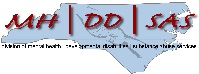 Chapter 1:  Records Administration and Reporting RequirementsChapter 2:   Administration and Management of Clinical Service RecordsChapter 3:   Privacy, Security and Confidentiality of Clinical Service RecordsChapter 4:  Clinical Assessments and EvaluationsChapter 5: Service Access,  Medical Necessity, Service Orders,  Service Authorization, and Special Admission RequirementsChapter 6:     Documentation and Service Notes